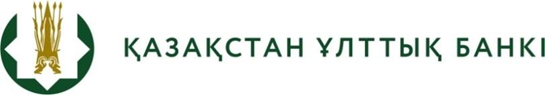 БАСПАСӨЗ РЕЛИЗІ 2022 жылғы «6» мамыр	Нұр-Сұлтан қаласы«Қазақстан Республикасы банктерінің, бейрезидент-банктері филиалдарының және банк операцияларының жекелеген түрлерін жүзеге асыратын ұйымдардың ақпараттық жүйелерінің қауіпсіз және іркіліссіз жұмыс істеуіне қойылатын талаптарды бекіту туралы» Қазақстан Республикасы Ұлттық Банкі Басқармасының 2016 жылғы 28 қаңтардағы № 34 және «Банктердің, Қазақстан Республикасы бейрезидент банктері филиалдарының және банк операцияларының жекелеген түрлерін жүзеге асыратын ұйымдардың электрондық банктік қызметтерді көрсету қағидаларын бекіту туралы» 2016 жылғы 31 тамыздағы № 212 қаулыларына өзгерістер мен толықтыру енгізу туралыҚазақстан Ұлттық Банкі «Қазақстан Республикасы банктерінің, бейрезидент-банктері филиалдарының және банк операцияларының жекелеген түрлерін жүзеге асыратын ұйымдардың ақпараттық жүйелерінің қауіпсіз және іркіліссіз жұмыс істеуіне қойылатын талаптарды бекіту туралы» Қазақстан Республикасы Ұлттық Банкі Басқармасының 2016 жылғы 28 қаңтардағы № 34 және «Банктердің, Қазақстан Республикасы бейрезидент банктері филиалдарының және банк операцияларының жекелеген түрлерін жүзеге асыратын ұйымдардың электрондық банктік қызметтерді көрсету қағидаларын бекіту туралы» 2016 жылғы 31 тамыздағы № 212 қаулыларына өзгерістер мен толықтыру енгізу туралы» Қазақстан Республикасы Ұлттық Банкі Басқармасы қаулысының жобасы (бұдан әрі – Қаулы жобасы) әзірленгені туралы хабарлайды.Қаулы жобасында жүйелік маңызы бар банктерге және көрсетілетін төлем қызметтерін маңызды берушілерге олардың кемінде 99% мөлшерінде индикатор белгілеу арқылы көрсетілетін төлем қызметтеріне қолжетімділіктің ең төмен деңгейін қамтамасыз ету бойынша талаптар енгізетін нормалар қамтылған.Қаулы жобасының толық мәтінімен ашық нормативтік құқықтық актілердің ресми интернет-порталында танысуға болады: https://legalacts.egov.kz/npa/view?id=14086457 (қоғамдық талқылау 03.05.2022-ден 19.05.2022-ге дейін жалғасады). Толығырақ ақпаратты БАҚ өкілдері мына телефон арқылы алуына болады:+7 (7172) 775 370